Tahun :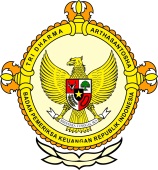 Bulan :                                                                        		                                                                               BPK Pwk. Prov. Sulawesi Tengah		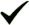 Tanggal : 											Entitas :DPKAD Tolitoli, Sosialisasi Implementasi AkuntansiSULTENGPOST – Sebagai salah satu pencapaian hasil keuangan di tingkat daerah, Dinas Pengelolaan Keuangan dan Aset Daerah (DPKAD) bidang akuntasi melaksanakan sosialisasi implementasi akuntasi pemerintah daerah berbasis akrual tahun 2015 bekerjasama dengan Badan Pemeriksa Keuangan dan Pembangunan (BPKP) Sulteng.Kepala DPKAD Kabupaten Tolitoli Mukaddis Samsudin dalam sambutannya mengatakan, reformasi keuangan dalam sektor publik, membuat pemerintah tidak hanya membuat laporan keuangan, dalam konteks satu saja, akan tetapi penggunaan informasi-informasi yang disediakan oleh laporan keuangan sebagai dasar dalam pengambilan keputusan.‘’Basis akrual dalam akuntansi lebih mendukung, proses pengambilan keputusan dan mengevaluasi konsekuensi jangka panjang dari suatu kebijakan pemerintah, basis akrual dianggap lebih mampu menyediakan hal tersebut, dibandingkan dengan basis kas yang selama ini dipakai negara kita,’’ tutur Mukaddis Samsudin dihadapan ratusan peserta sosialisasi implementasi akuntansi, Senin (14/12/2015).Dikatakannya, adapun implementasi akuntansi berbasis akrual yakni memberikan gambaran yang utuh atas posisi keuangan pemerintah daerah, menyajikan informasi yang sebenarnya mengenal hak dan kewajiban pemerintah daerah, bermanfaat dalam mengevaluasi kinerja pemerintah daerah terkait biaya jaa layanan efisiensi dan pencapaian tujuan.‘’saya berpesan kepada peserta sosialisasi akuntansi berbasis akrual agar dapt mengikuti kegiatan kali ini dengan baik dan seksama sehingga dapat bermanfaat dan membuka wawasan semua peserta sehingga dapat diaplikasikan dilingkungan instansinya masing-masing,’’katanya.
Mukaddis Samsudin berharap, kepada seluruh peserta untuk selalu mengembangkan kompetensi dan profsionalisme sehingga dapat meningkatkan kinerja masing-masing.Senada hal tersebut Kepala Bidang (Kabid) Akuntansi DPKAD kabupaten Tolitoli Yustianto Bantilan menjelaskan tujuan dilaksanakan kegiatan sosialisasi akuntansi akrual tersebut regulasi yang mengatur sudah sejak lama hanya belum implementasikan.‘’kegiatan wajib diikuti oleh semua instansi dilingkup Pemkab Tolitoli,dan bagi instansi yang tidak ikut akan dipanggil secara khusus dan mengenai konsekuensinya jika tidak mengikuti kegiatan sosialisas akuntansi berbasi akrual akan diberikan sangsi khusus kepada instansi yang tidak mengikutkan perwakilannya dalam sosialisai ini,’’tegasnya.Menurutnya, implikasinya akan berimbas kepada instansi untuk menjalankan programnya diinstansi masing-masing, jika masih saja ada instansi yang tidak mengikuti sosialisasi akuntansi berbasis akrual. Selain itu akan berpengaruh kepada predikat yang tidak diharapkan yakni disclaimer.Namun Yustian Bantilan mengapresiasi jika keberhasilan ini tercapai setiap instansi maka akan diberikan penghargaan berupa bonus dari instansi sehingga apa yang didaptkan sebagai predikat Wajar Tanpa Pengecualian (WTP) bisa dipertahankan.SBR2015123456789101112  12345678910111213141516171819202122232425262728293031MEDIASULTENG POSTProvinsiPaluDonggalaTolitoliBuolSigiMorowali UtaraParigi MoutongPosoMorowaliTojo Una-unaBanggaiBanggai KepulauanBanggai Laut